                         Herzliche Einladung 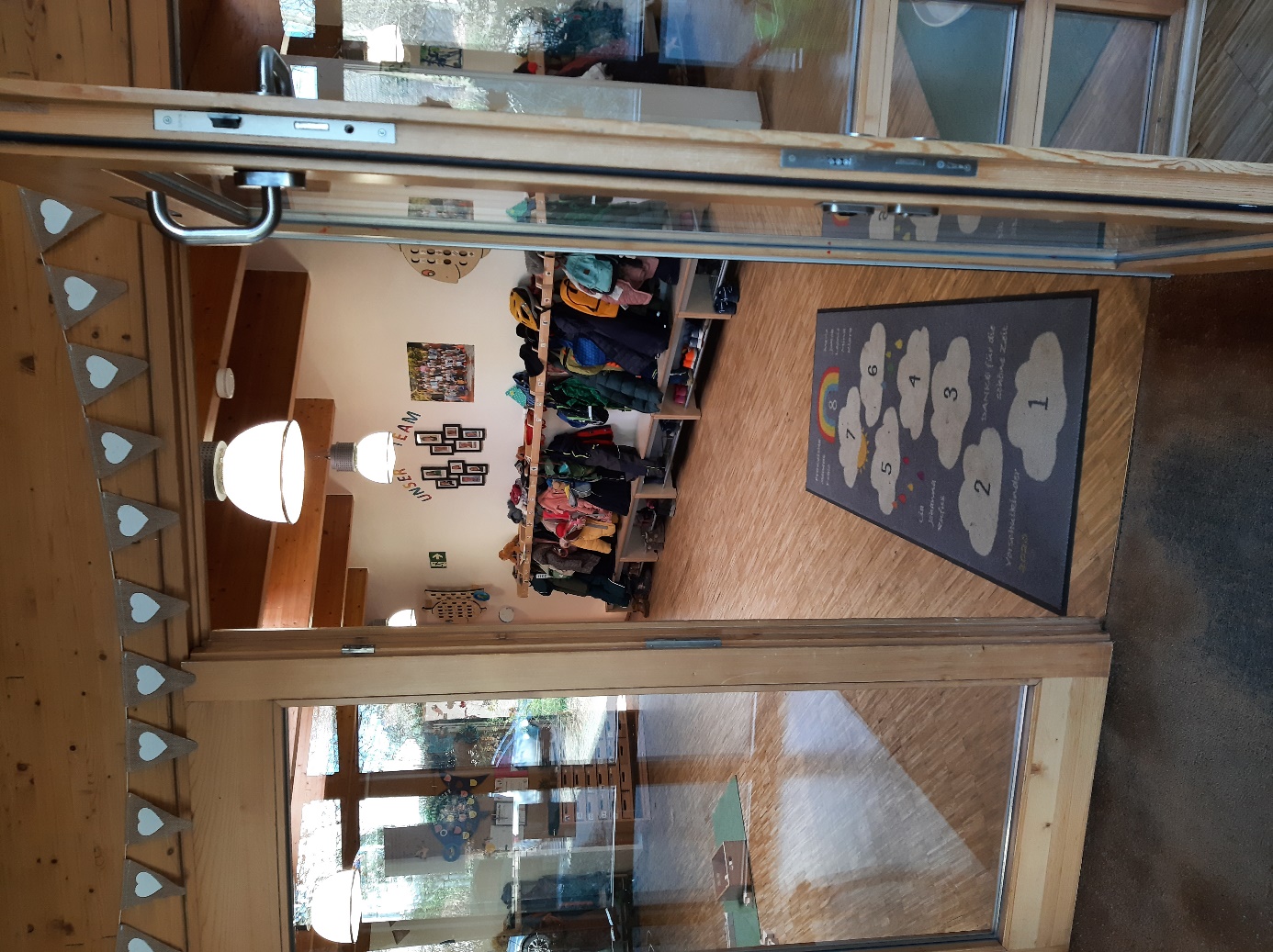          zu unserem Tag der                offenen Tür                                 Kath. Kindertageseinrichtung                                       St. Albertus Magnus                                        Schubertstraße 20                                        51375 Leverkusen    am Samstag, den 14.09.2024                von 10.00 bis 12.00 Uhr      Für weitere Informationen und Fragen stehe ich Ihnen gerne       zur Verfügung: Fr. Susann Bücheler (Leitung) 0214 – 55 2 90      oder kita-albertus@katholisch-lev.de